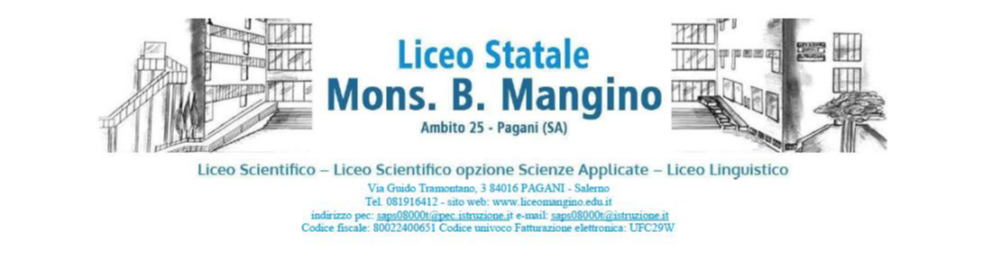 									 Al DSGA Ai Consigli delle Classi  ______ Agli studenti delle classi ______OGGETTO: uscita didattica a ____________                 Gli alunni delle classi ________ del Liceo Statale “Mons. B. Mangino” di Pagani si recheranno a ______________________________________________ il giorno __________ Partenza da ______________ alle ore _______ per giungere in _________ alle ore ________Pranzo in autonomia (se previsto)Visita ____________________________.Rientro a _____________________ presumibilmente alle ore __________________________ La quota prevista per il viaggio è di euro ______________ pro capite, il pagamento avverrà accedendo al registro elettronico tasto PagoScuola.Referente visita guidata Prof. ______________________________